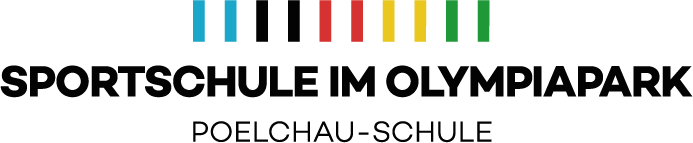 Anmeldung zur Sichtung des Berliner Fußballverbandes „Offene Sichtung“ für den Standort Sportschule im Olympiapark –Poelchau SchuleAnmeldung für die „Offene Sichtung“ am 21.11.2023 für alle talentierten Spieler der aktuellen 6. Klassen für das Schuljahr 2024/2025.Mitzubringen sind:Sportkleidung, ausreichend zu Trinken, DuschzeugBitte senden Sie Ihre vollständig ausgefüllte Anmeldung an kontakt@sportschule-olympiapark-poelchau.deÜber eine endgültige Einladung zur Sichtung endscheidet das Trainerteam der Schule. Eine Einladung mit weiteren Informationen erfolgt eine Woche vor dem Sichtungstermin per Mail. Die Teilnahme an der Sichtung ist nur mit Anmeldebestätigung möglich und garantiert keine Aufnahme der Sportschule im Olympiapark – Poelchau-Schule.AnmeldeinformationenName des Spielers				Vorname			Straße									PLZ						Ort				Telefon						Email				Geb. Datum								Verein						Mannschaft - 		-JugendIch spiele Fußball im Verein seit			Jahren. Ich bin Stützpunktspieler im Stützpunkt ________________		Erziehungsberechtigter:Ich bestätige, dass mein Sohn körperlich gesund und sportlich voll belastbar ist. Verletzungen während sowie der Weg zur/von der Sichtung sind durch die Versicherung des Erziehungsberechtigten abgesichert.Name					VornameOrt, Datum				Unterschrift						